 JAVNO KOMUNALNO PREDUZEĆE			ob 12“VODOVOD I KANALIZACIJA” d.o.o. 		rev.01.08.12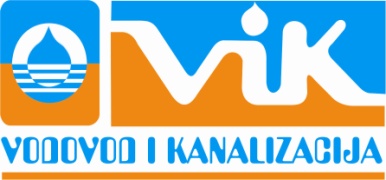 Kulište br. 2, Velika KladušaPreduzeće za proizvodnju i distribuciju vodePDV: 2634347470001Tel: +387 (0) 37 / 770-164 							                  Broj: _____________/17.                                                                                               
Fax: +387 (0) 37 / 772-164                                                                                                                      Datum : __________ / 17.____________________________________________________________________________________________	Na osnovu svojih ovlašćenja predviđenih Zakonom o javnim preduzećima u FBiH, članom 36. Statuta JKP "Vodovod i kanalizacija" d.o.o. Velika Kladuša, u skladu sa odredbama  Zakona o javnim nabavkama u BiH, a u skladu sa Rebalansom plana nabave za 2017. godinu usvojenog od strane Nadzornog odbora,  direktor JKP "Vodovod i kanalizacija" d.o.o.  Velika Kladuša donosi:O D L U K UO POKRETANJU POSTUPKA NABAVEČlan  1.	Odobrava se pokretanje postupka nabave MATERIJALA ZA CENTRALNO GRIJANJE SKLADIŠTE TRNOVI.  Kao vrsta postupka kojom će se odabir ponuđača provesti je direktni postupak.Član  2.	Tender provesti prema Zakonu o javnim nabavkama u BiH i Pravilnikom o javnim nabavkama JKP „Vodovod i kanalizacija“ d.o.o. Velika Kladuša.Član  3.	Ova Odluka stupa na snagu danom donošenja a o njenom izvršenju će se starati komisija za tender  JKP "Vodovod i kanalizacija" d.o.o.  Velika Kladuša .                                                                                                               Direktor:                                                                                                   ____________________                                                                                                      Edin Kekić, dipl.ing.Dostavljeno:    -      komisija  3xa/a________________________________________________________________________________________________________Web: www.vik-kladusa.ba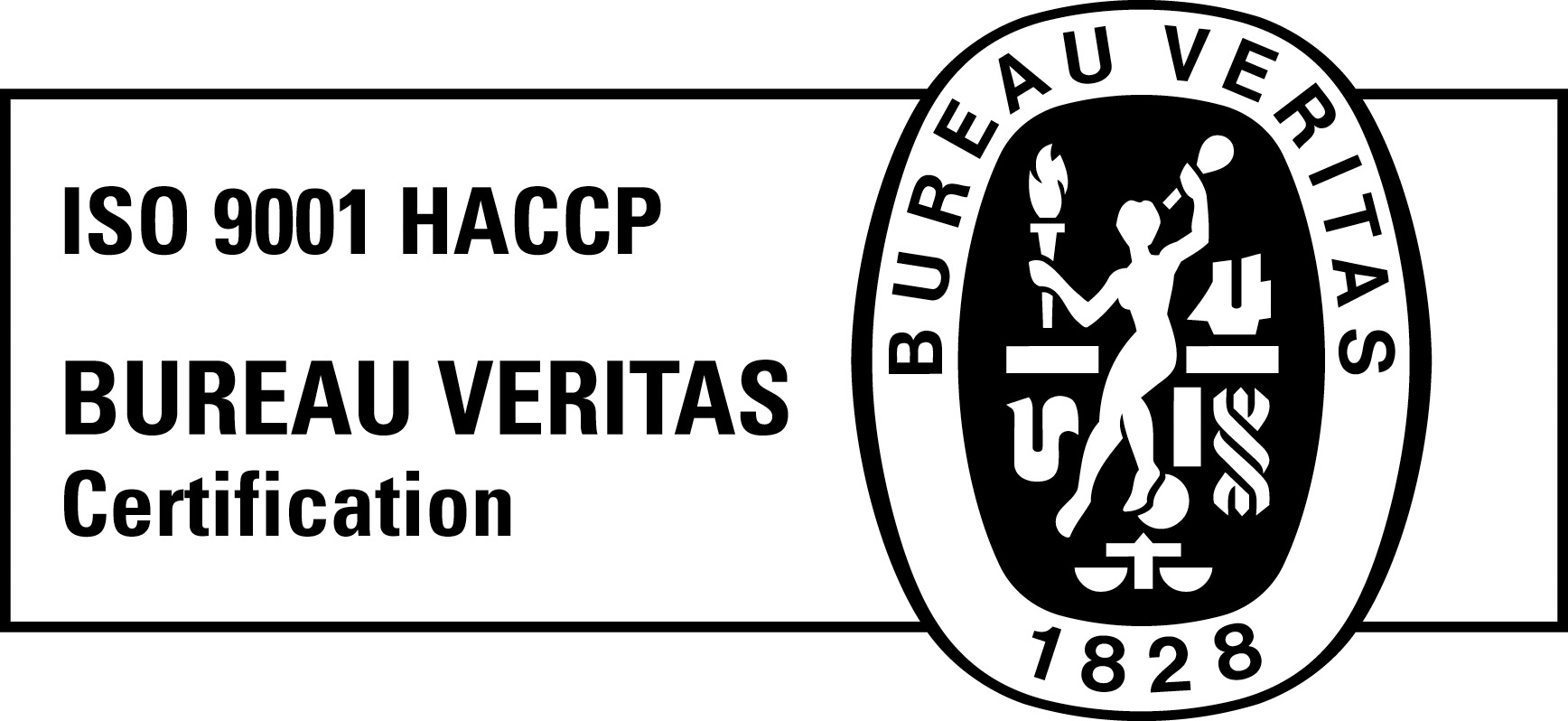 e-mail:vik@vik-kladusa.ba